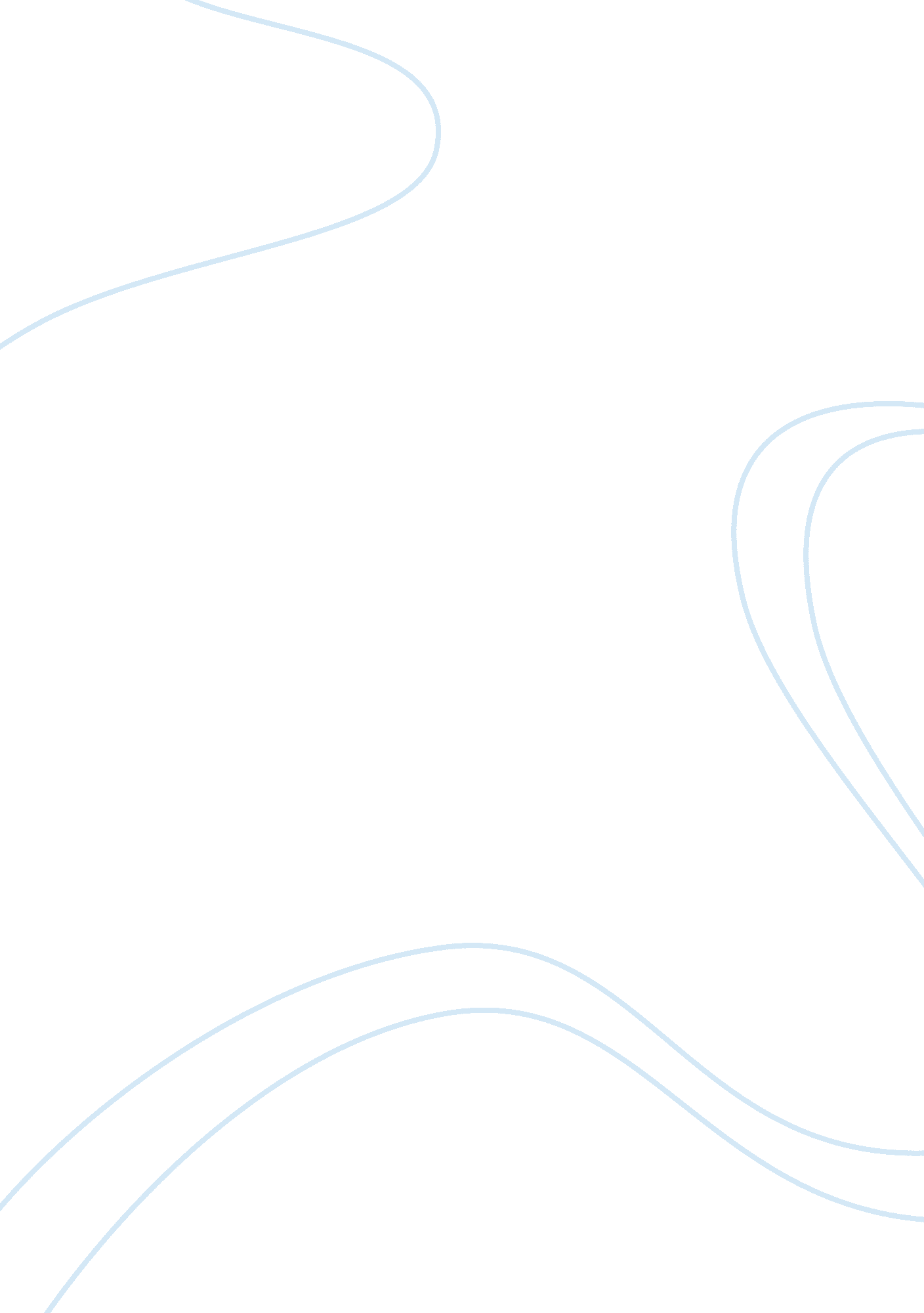 Interview a business person or local characteBusiness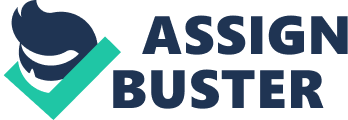 expression in single-mindedness Period to single-mindedness In his appearance Get shrewd Expression in single-mindedness / Period to single-mindedness / In his appearance / Get shrewdSellA chief marketer and supplier known as John Simbi Okumu emphasizes that the magic to his ingredient and what he shares is the heart, which I truly agree with. I tend to agree because his heart seems to be the magic ingredient to his stand out image making blend. Mike Douglas shares a talk with him before the exhibition-taking place at the Westgate Mall this coming Thursday. It is 4 o’clock on a warm morning and John Simbi Okumu cannot compose himself and remains fidgety. The Alice Springs-based thespian is onto his third macchiato and his phone is hopping like a house party. “ Sorry, I’ll turn that off. It’s ringing heaps, but I’m really gunning for a call from a courier,” he apologetically says, before adjusting his shirt neckline and focusing his stare. I tend to think that there is a good reason as to why John is nervous. Three framed photos, due to arrive in Westgate this afternoon, are on from central Missouri State from where he resides. He goes ahead to complain that the photos are almost late and hopes he will have gotten them by sunset. Below are some of the iconic images of John Simbi Okumu.“ When I arrived in Westgate Mall for the centenary and started chatting with other artists, I noticed that there were many fascinating things and the Red centre especially fascinated many artists, He says. “ I had only included five of these shots in my show so I jumped on the hooter and got my gallery to send up another handful of dessert images. I’m being greedy and squeezing in extras.” With the pudding shots encompassed, John Simbi Okumu’s demonstration thespian diary includes 50 images snapped on an iPhone camera in iconic locations from Australian. Q: what do you treasure most in your life as a thespian? A: I love going through my diary and realizing that all my goals a metQ: what do u prefer doing while not working and when you want to have fun? A: what I do is fun already and therefore I prefer working and doing what I enjoy doing during my free time. I take what I do as a hobby and try make money out of it. What: Supplier: a presentation exhibition by John Simbi OkumuWhen: 5pm, Thursday, 12 August Where: Westgate’s mall Open-Air Exhibition Space at the galleria mallTickets: Child/Franchise $4; Adult $6More info: www. jsimbio. com. au In general, the standard rate of mail-survey reaction was comparatively low. This was below the expectations of the studies carried out, and it only translated to about 20. 5 percent. Furthermore, the case study analyses as it emerged were not dependable in regularity throughout the channel functions. The responses that were obtained could not give a clear outcome after careful examination. There were inconstancies on a several issues concerning outsourcing, purchasing allotment and warehousing. Most organizations interviewed and surveyed, had worldwide operations. Almost all surveys and interviews involved managers based in Europe or United States. This meant that it was difficult to obtain response on how local business organizations go through their supply chain management issues on local scale. Most company practice their sourcing and marketing with a global perspective in mind (Roussel & Cohen, 2005, p. 54). ReferenceBasu, R. & Wright, N. 2007. Total Supply Chain Management. Elsevier Publishers. Oxford: UK. Blanchard, D. 2007. Supply chain management: best practices. John Willey & sons publishers. Hoboken. New Jersey. Chopra, S. & Meindil, P. 2007. Supply chain management: strategy, planning, and operation. Pearson Prentice Hall. University of Michigan: MichiganCopacino, C. 1997. Supply chain management: the basics and beyond. St. Lucie Press. London: UK. Coyle, R, et al. 2009. Supply chain management: a logistics perspective. Carnage learning. Mason: Ohio. Geunes, J. 2006. Supply chain management: models, applications, and research directions. Kluwer publishers: Miami. 